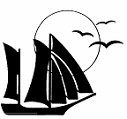 THIS APPLICATION IS TO BE FILLED OUT BY THE STUDENT AS MUCH AS THEY ARE CAPABLE BUT MAY HAVE HELP IF NEEDED. THEY ARE TO TAKE THIS APPLICATION AND THEIR ACCOUNT BOOK TO THE PROGRESS INTERVIEW.  TEACHERS SHOULD ARRANGE THE PROGRESS INTERVIEW AS SOON AS THIS APPLICATION HAS BEEN COMPLETED. Student  _______________________________		  	     Date ________________________Homeroom Teacher ______________________________                  Grade _______________________Number of days at 80% or higher ___________________                 Date of last II/EII______________Program Manager’s Signature ______________________________________________=================================================================Why do you want to move up to the Progress Level? ______________________________________________________________________________________________________________________________________________________________________________Progress students follow directions, accept feedback, speak respectfully to staff and peers, do not complain about work, stay on task, complete their work to the best of their ability, and do not argue with staff – among other things. Do you think you show that kind of behavior? ______________________________________Describe a situation that you have the most trouble dealing with, or have had trouble dealing with in the past. ______________________________________________________________________________________________________________________________________________________________________________How do you cope with this type situation? ______________________________________________________________________________________________________________________________________________________________________________Why is it important to be able to accept feedback? ______________________________________________________________________________________________________________________________________________________________________________What does Progress On –Contract mean? ___________________________________________________________________________________________________________________________________________What does Progress On-Probation mean? _____________________________________________________________________________________________________________________________________________MIDDLE AND HIGH SCHOOL STUDENTS MUST GET THE SIGNATURES OF ALL TEACHERS  THEY HAVE CLASSES WITH. Student’s signature ______________________________________                  DATE ____________Homeroom Teacher’s signature __________________________________     DATE ____________Teacher’s signature ______________________________________                  DATE ____________Teacher’s signature ______________________________________    	     DATE ____________Teacher’s signature ______________________________________    	     DATE ____________Teacher’s signature ______________________________________     	     DATE ____________Students take this COMPLETED and SIGNED application with them to the Progress Interview.=======================================================================================I have reviewed the Progress Expectations with __________________________ and can verify that he/she has met all of the qualifications of Progress. Progress Team Member SIGNATURE: ___________________________________________  Date _________The student will receive a Progress Certificate and an email to let the school know of this student’s success and important achievement will be sent to all staff. Please be sure to congratulate new Progress students on their accomplishments. 